                             WORLD VETERINARY ASSOCIATION 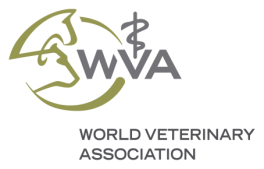 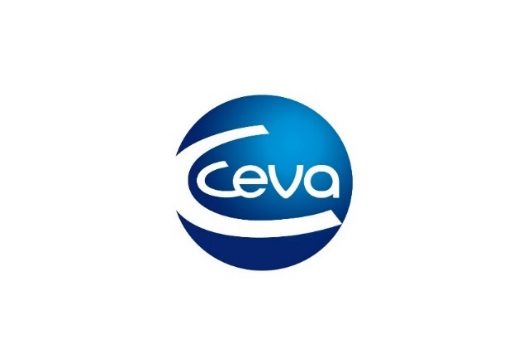 ANIMAL WELFARE AWARDS 2021 SUPPORTED BY CEVA SANTE ANIMALENominations must be received no later than 1st June 2021, 1 pm CET to wva_assistant@worldvet.orgApplications must be sent in one document in PDF format and must be supported by all the requested documentation (see below list). Information about the Nominee Last and first name of the nominee: Name of the veterinary activity (clinic, farm, laboratory, project etc.): Nominee professional position: Business address: Email: Telephone: Information about the Nominator (self-nominations are welcome) Full name of the nominator:Nominator affiliation: Business address:Email: Telephone:      Signature:                                                                                     Date:Nomination submission: nominations shall consist of the following:Complete nomination form.  Supporting letter from one of the Constituent Members of the WVA (list of WVA members).  Supporting letter from the nominator who is familiar with the nominee’s contributions in the Animal Welfare field giving a motivation for its nomination.  Motivation letter by the nominee describing his/her contributions in the Animal Welfare field. Curriculum Vitae of the nominee.  Any material to support the candidate (scientific articles, news items, videos, involvement in Animal Welfare projects, other recognitions etc.). Ceva Santé Animale and the World Veterinary Association encourage qualified technicians/nurses to submit their applications and wish success to all the nominees.